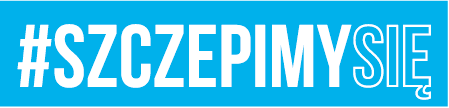 31 Baza Lotnictwa Taktycznego                           Poznań, dnia …….. września 2021r.ul. Silniki 161– 325 POZNAŃPYTANIE I ODPOWIEDŹ DO TREŚCI SWZ dot. postępowania na: „DOSTAWĘ OPON SAMOCHODOWYCH”, Nr Sprawy: ZP  48/IX/21W dniu 21.09.2021r. do Zamawiającego wpłynęło pytanie do treści SWZ o następującej treści:W związku z udziałem w postępowaniu zwracam się z zapytaniem i prośbą o weryfikację wymaganych danych na formularzu cenowym w pozycji 17 tj. data produkcji. Zamawiający prosi o wpisanie nr tygodnia / rok. Wydaje się być absurdalne i wymuszać by każdy startujący w postępowaniu spisywał DOT każdej opony. Wymóg DOT wyprodukowane nie wcześniej niż w 2020 roku powinno wymuszać na Wykonawcy wpisanie roku produkcji opon, padanie dokładnej daty narazi każdego Wykonawcę na poświadczenie nieprawdy w przypadku gdy chociażby jedna opona będzie z innego tygodnia produkcji. W związku z tym prosimy o zmianę zapisu w formularzu cenowym, bądź pisemną zgodę na ograniczenie danych w tej pozycji do roku produkcji.W związku z udziałem w postępowaniu zwracam się z prośbą o weryfikację pozycji 6 w zadaniu 2 tj. opona 1200x500-508 T46 opona nie występuje w wersji 16PR tylko 10PR. Proszę o zmianę zapisów oraz wydłużenie terminu realizacji dostawy dla tej pozycji, gdyż producent nie ma tej opony w planach produkcyjnych i uruchomi ją najwcześniej na koniec roku. Czyli realizacja zamówień będzie możliwa dopiero w połowie stycznia 2022. Zamawiający ma możliwość również wykreślenie tej pozycji z formularza cenowego. Bardzo proszę o pilną odpowiedź.ODPOWIEDZI:AD 1. Odpowiadając na zapytanie Zamawiający zmienia treść Formularzy cenowych dla Zadanie nr 1 i 2 usuwając wymóg podania nr tygodnia. Poprawione Formularze cenowe stanowią załącznik do niniejszego pisma.AD 2. Odpowiadając na zapytanie Zamawiający zmienia treść Formularza cenowego dla Zadanie nr 2. Poprawiony Formularz cenowy stanowi załącznik do niniejszego pisma.Zamawiający zmienia termin dostawy w zakresie wszystkich zadań z 21 dni kalendarzowych na 30 dni kalendarzowych od dnia podpisania umowy.  Powyższe zmiany należy traktować jako integralną część specyfikacji warunków zamówienia i należy uwzględnić je przy składaniu ofert. Termin składania i otwarcia ofert pozostaje bez zmian.                                                                                     DOWÓDCA                                                                                    wz. płk Radosław ŚNIEGÓŁAWyk. Małgorzata Treumann21 września 2021r.Teczka B5